АДМИНИСТРАЦИЯСамойловского муниципального района Саратовской областиПОСТАНОВЛЕНИЕ20.02.2020 г. № 113О предоставлении разрешенийна отклонение от предельных параметров разрешенного строительстваВ соответствии со ст. 40 Градостроительного Кодекса Российской Федерации от 29.12.2004 № 190-ФЗ, Федеральным законом от 06 октября 2003 года № 131-ФЗ «Об общих принципах организации местного самоуправления в Российской Федерации», Решением  Городского Совета Самойловского муниципального образования Самойловского муниципального района Саратовской области  от 31.10.2014 г. № 106 "Об  утверждении  «Правил землепользования  и  застройки  территории Самойловского муниципального образования  Самойловского муниципального района Саратовской  области», рассмотрев заключение Комиссии по подготовке проектов правил землепользования и застройки территорий муниципальных образований Самойловского муниципального района Саратовской области о результатах публичных слушаний от 20.02.2020 года, руководствуясь Уставом Самойловского муниципального района Саратовской области,ПОСТАНОВЛЯЮ:         1.  Разрешить отклонение от предельных параметров разрешенного строительства, реконструкции объектов капитального строительства, установленных «Параметрами застройки» ст. 43-2. «Градостроительные регламенты. Жилые зоны» «Ж – 1. Зона индивидуальной усадебной жилой застройки» «Правил землепользования  и застройки территории Самойловского муниципального образования Самойловского муниципального района Саратовской  области», утвержденных решением Городского  Совета  Самойловского муниципального образования Самойловского муниципального района Саратовской области от 31.10.2014 г. № 106, уменьшив минимальный отступ жилого дома, принадлежащего  Терещенко Виктору Васильевичу, расположенного по адресу: Саратовская область, Самойловский район, р.п. Самойловка, ул. Большая Заречная, д. 4А, от границ земельного участка со стороны домовладения №                                                                                                                                                                                                                                                                                                                                                                                                                                                                                                                                                                                                                                                                                                                   6 с 3,0м до 1,6 м.       2. Разрешить отклонение от предельных параметров разрешенного строительства, реконструкции объектов капитального строительства, установленных «Параметрами застройки» ст. 43-2. «Градостроительные регламенты. Жилые зоны» «Ж – 1. Зона индивидуальной усадебной жилой застройки» «Правил землепользования  и застройки территории Самойловского муниципального образования Самойловского муниципального района Саратовской  области», утвержденных решением Городского  Совета  Самойловского муниципального образования Самойловского муниципального района Саратовской области от 31.10.2014 г. № 106, уменьшив минимальный отступ жилого дома, принадлежащего  Щербакову Владимиру Владимировичу, расположенного по адресу: Саратовская область, Самойловский район, р.п. Самойловка, ул. Спортивная, д. 5, от границ земельного участка со стороны домовладения №3                                                                                                                                                                                                                                                                                                                                                                                                                                                                                                                                                                                                                                                                                                              с 3,0м до 2,0 м.Глава Самойловскогомуниципального районаСаратовской области                                            М.А.Мельников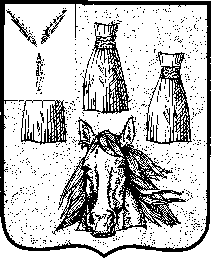 